ГОУ ДПО «Учебно-методический центр 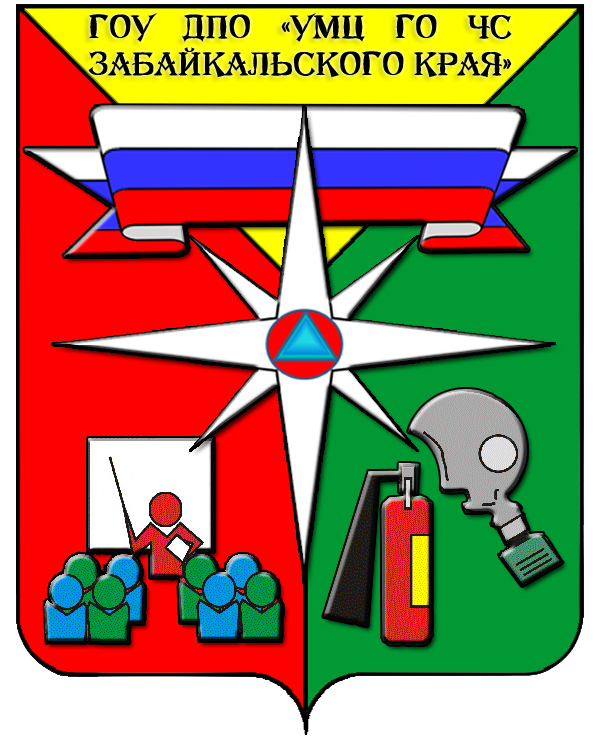 по гражданской обороне и чрезвычайным ситуациям Забайкальского края»Действия населения при пожарахПожар - это неконтролируемый процесс горения.Горение сопровождается выделением тепла и вредных газообразных продуктов, опасных для человека и окружающей среды.Источниками пожаров в производственно-бытовом секторе, как правило, являются:неисправность или неправильное использование электрооборудования   производственного и бытового назначения;неисправность и неправильное использование оборудования газового хозяйства;неосторожное обращение с огнем.Помните!Опасность для людей при пожаре представляет не только высокая температура, задымленность помещений, но и высокая концентрация окиси углерода (угарного газа) и других газообразных продуктов горения.При возникновении любого пожара необходимо(если возгорание самостоятельно потушить не удается)немедленно:а) сообщить по телефону «01» (а при звонке с сотового «010»), точный адрес объекта возгорания и свою фамилию;б) взяв документы и деньги, обесточить квартиру, отключить газ, немедленно покинуть помещение, используя аварийный выход и лестничные проемы (лифтом пользоваться нельзя);в) при невозможности использования  аварийных выходов и лестничных проемов, закрыть плотно все двери, через ближайший балкон (привлекая внимание спасателей) эвакуироваться по пожарной лестнице, либо, если позволяет этажность и обстановка, использовать подручные средства (веревки, ремни, связанные простыни и т. д.).Если нет возможности эвакуироваться из горящего здания, то выполните следующее:1) накрыться полностью мокрым покрывалом (тканью);2) в задымленном помещении двигаться ползком или пригнувшись, используя для дыхания увлажненную ткань;3) не открывать двери в горящее помещение, так как в него поступит дополнительный кислород;4) при возгорании одежды - лечь на пол и, перекатываясь, сбить пламя.Помните!Исправное состояние, правильное и своевременноеиспользование средств пожаротушения – залог сохранения жизни и здоровье людей.